RESULTADO – TOMADA DE PREÇON° 20221310TP31077HEMUO Instituto de Gestão e Humanização – IGH, entidade de direito privado e sem fins lucrativos,classificado como Organização Social, vem tornar público o resultado da Tomada de Preços, com afinalidade de adquirir bens, insumos e serviços para o HEMU - Hospital Estadual da Mulher, comendereço à Rua R-7, S/N, Setor Oeste, Goiânia, CEP: 74.125-090.Bionexo do Brasil LtdaRelatório emitido em 07/11/2022 15:49CompradorIGH - HEMU - Hospital Estadual da Mulher (11.858.570/0002-14)AV. PERIMETRAL, ESQUINA C/ RUA R7, SN - SETOR COIMBRA - GOIÂNIA, GO CEP: 74.530-020Relação de Itens (Confirmação)Pedido de Cotação : 247927941COTAÇÃO Nº 31077 - MANUTENÇÃO PREDIAL HEMU OUT/2022Frete PróprioObservações: *PAGAMENTO: Somente a prazo e por meio de depósito em conta PJ do fornecedor. *FRETE: Só serão aceitas propostas com frete CIF epara entrega no endereço: RUA R7 C/ AV PERIMETRAL, SETOR COIMBRA, Goiânia/GO CEP: 74.530-020, dia e horário especificado. *CERTIDÕES: AsCertidões Municipal, Estadual de Goiás, Federal, FGTS e Trabalhista devem estar regulares desde a data da emissão da proposta até a data dopagamento. *REGULAMENTO: O processo de compras obedecerá ao Regulamento de Compras do IGH, prevalecendo este em relação a estes termosem caso de divergência.Tipo de Cotação: Cotação NormalFornecedor : Todos os FornecedoresData de Confirmação : TodasFaturamentoMínimoValidade daPropostaCondições dePagamentoFornecedorPrazo de EntregaFrete ObservaçõesCirurgica Goiania EireliGOIÂNIA - GOMarcelo Simoes Gusmao - (62)2 dias apósconfirmação1R$ 500,000022/10/202230 ddlCIFnull99161-4121diretor@cirurgicagoiania.com.brMais informaçõesProgramaçãode EntregaPreçoUnitário FábricaPreçoValorTotalProdutoCódigoFabricante Embalagem Fornecedor Comentário JustificativaRent(%) QuantidadeUsuárioCONESINALIZACPOLIETILLARAN C/FAIXA REFLBASE QUADR0CM - SINALPLAST - SINALPLASTRosana DeOliveiraMouraCONE SINALIZACPOLIETIL LARAN C/FAIXA REFL BASEQUADR 50CMCirurgicaGoianiaEireliR$R$R$222,0000164348-UNDnull-10 Unidade22,2000 0,000007/11/2022515:06MARTELINHOQUEBRA VIDRO P/ALARME DEINCENDIO -MARTELINHOQUEBRA VIDRO DEBOTOEIRA PARAALARME E BOMBA DEINCENDIO COMCORRENTEMARTELINHOQUEBRAVIDRO P/ALARME DEINCENDIO -ZEUS - ZEUSRosana DeOliveiraMouraCirurgicaGoianiaEireliR$R$R$351,0000247059-UNDnull-15 Unidade23,4000 0,000007/11/202215:06ANTICHAMA DEALTO IMPACTO NACOR VERMELHA.;EPI 360: NÃOATENDE AFORMA DEPAGAMENTOSOLICITADOPELAPLACA DESINALIZACAOCUIDADORosana DeOliveiraMouraPLACA DESINALIZACAOCUIDADO RISCO DEINCENDIOCirurgicaGoianiaEireliR$R$R$222,7500343231-RISCO DEUNDnullINSTITUIÇÃO,SOMENTE AVISTA /TREEBUUCHET:NÃO ATINGEFATURAMENTOMÍNIMO15 Unidade14,8500 0,0000INCENDIO -SINAL PLAST -SINAL PLAST07/11/202215:06PLACA DESINALIZACAOSAIDA DEEMERGENCIACOMINDICACAO DESE - SINAL -SINALRosana DeOliveiraMouraPLACA DESINALIZACAO SAIDADE EMERGENCIACOM INDICACAO DESEFornecedoresnão atingemfaturamentomínimo;CirurgicaGoianiaEireliR$R$R$222,7500443238-UNDnull15 Unidade14,8500 0,000007/11/202215:06PLACA SAIDADEEMERGENCIAA DIREIT40X20CM PVCVERDEFLUORES -SINAL - SINALRosana DeOliveiraMouraPLACA SAIDA DEEMERGENCIA ADIREIT 40X20CMPVC VERDE FLUORESFornecedoresnão atingemfaturamentomínimo;CirurgicaGoianiaEireliR$R$R$112,0000564350-UNDnull2 Unidade56,0000 0,000007/11/202215:06PLACA SAIDADEEMERGENCIAA ESQUERD40X20CM PVCVERDRosana DeOliveiraMouraPLACA SAIDA DEEMERGENCIA AESQUERD 40X20CMPVC VERD FLUORESFornecedoresnão atingemfaturamentomínimo;CirurgicaGoianiaEireliR$R$R$112,0000676434920352--UNDUNDnullnull2 Unidade56,0000 0,000007/11/202215:06FLUORES -SINAL - SINALPLACASINALIZADORASAIDA DEPLACASINALIZADORASAIDA DECirurgicaGoianiaEireliFornecedoresnão atingem 14,8500 0,0000faturamentoR$R$30 UnidadeR$445,5000Rosana DeOliveiraMouraEMERGENCIA ADIREITA - CHAPAPVC VERDE -DIMENSÃO 11X22CMESPESSURA 1MMEMERGENCIAA DIREITA -CHAPA PVCVERDE -mínimo;07/11/202215:06DIMENSAO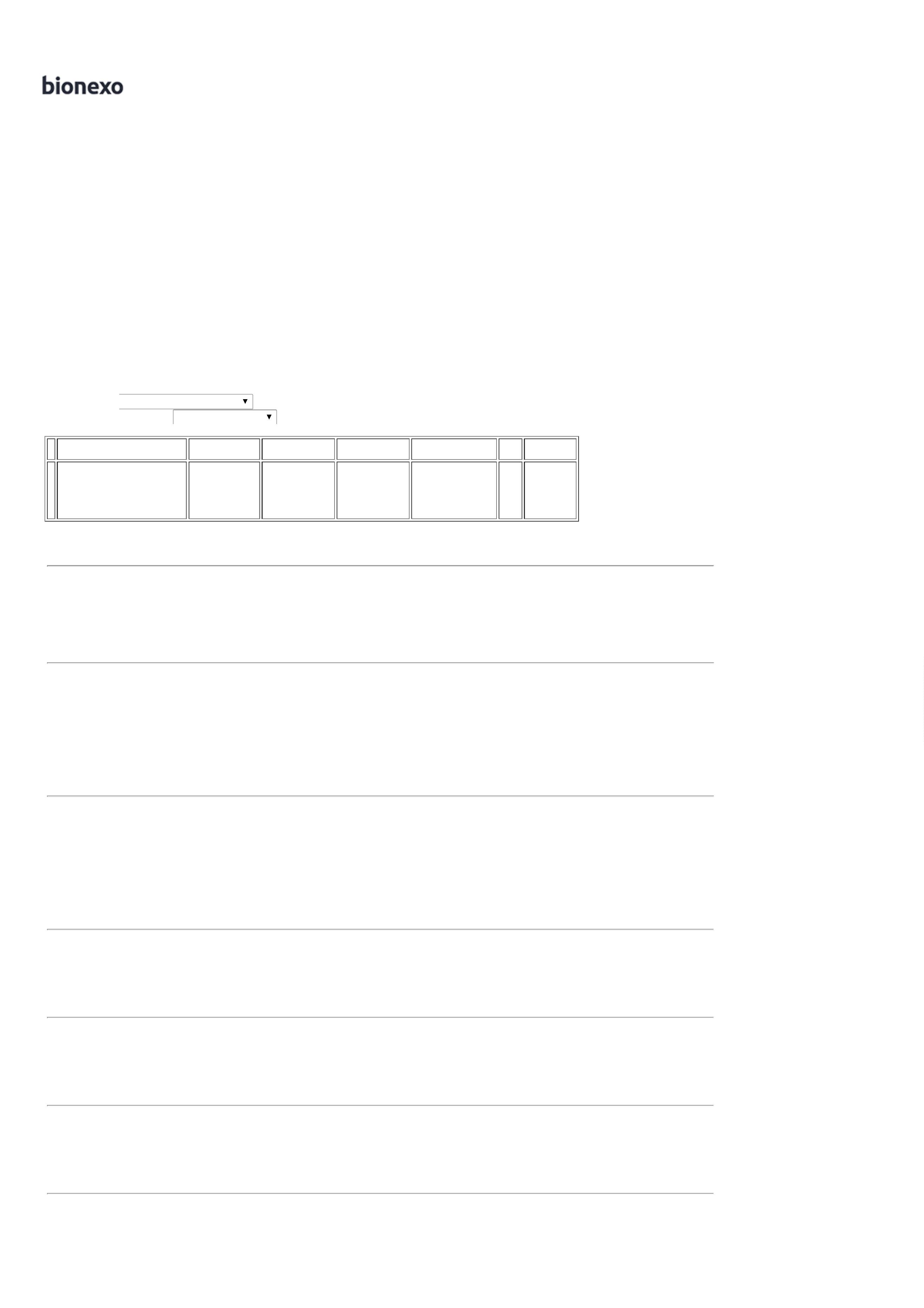 SINALIZAÇÃOFOTOLUMINESCENTEDA INDICAÇÃO DAROTA.11X22CM -SINAL - SINALPLACASINALIZADORASAIDA DEEMERGENCIAA ESQUERDA -SINAL - SINALRosana DeOliveiraMouraPLACASINALIZADORASAIDA DEEMERGENCIA AESQUERDAFornecedoresnão atingemfaturamentomínimo;CirurgicaGoianiaEireliR$R$R$445,5000820353-UNDnull30 Unidade14,8500 0,000007/11/202215:06PLACASINALIZADORASAIDA DEPLACASINALIZADORASAIDA DEEMERGENCIAESCADA ADIREITA -CHAPA PVCVERDEEMERGENCIARosana DeOliveiraMouraESCADA A DIREITA -CHAPA PVC VERDEDIMENSAO 11X22CMESPESSURA 1MMSINALIZAÇÃOFOTOLUMINESCENTEDA INDICAÇÃO DAROTA.Fornecedoresnão atingemfaturamentomínimo;CirurgicaGoianiaEireliR$R$R$89,1000920357-UNDnull6 Unidade14,8500 0,000007/11/202215:06DIMENSAO11X22CM -SINAL - SINALPLACASINALIZADORASAIDA DEPLACASINALIZADORASAIDA DEEMERGENCIARosana DeOliveiraMouraESCADA AESQUERDA - CHAPAPVC VERDEDIMENSAO 11X22CMESPESSURA 1MMSINALIZAÇÃOFOTOLUMINESCENTEDA INDICAÇÃO DAROTA.EMERGENCIAESCADA AESQUERDA -CHAPA PVCVERDEDIMENSAO11X22CM -SINAL - SINALFornecedoresnão atingemfaturamentomínimo;CirurgicaGoianiaEireliR$R$R$29,70001020358-UNDnull2 Unidade14,8500 0,000007/11/202215:06TotalParcial:R$1127.027.02.252,3000Total de Itens da Cotação: 10Total de Itens Impressos: 10TotalGeral:R$2.252,3000Clique aqui para geração de relatório completo com quebra de página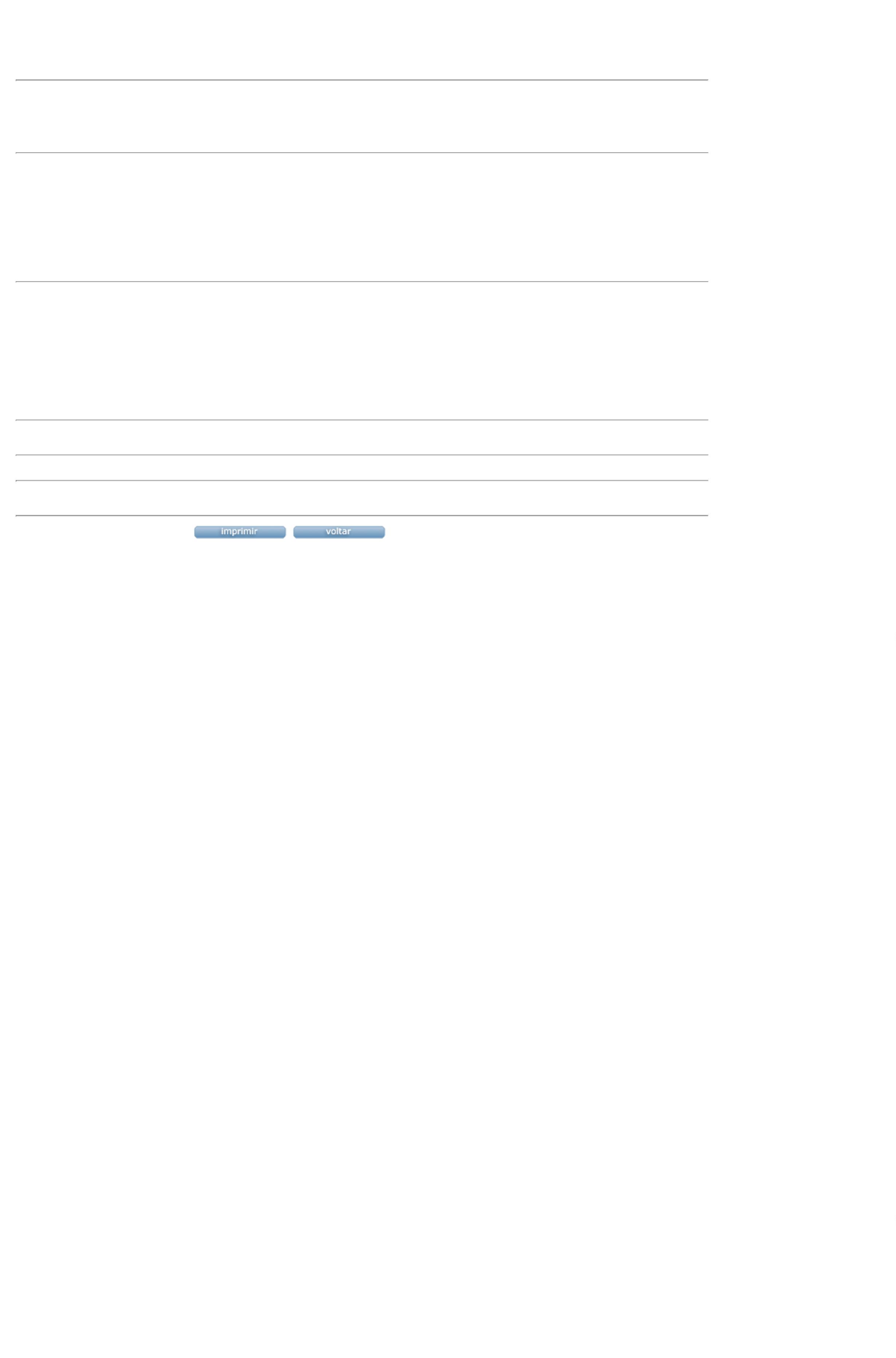 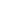 